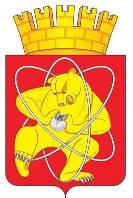 Муниципальное образование «Закрытое административно – территориальное образование  Железногорск Красноярского края»              АДМИНИСТРАЦИЯ ЗАТО  г. ЖЕЛЕЗНОГОРСКПОСТАНОВЛЕНИЕ10.09.2019                                                                               1810г. ЖелезногорскО внесении изменений в постановление Администрации ЗАТО г. Железногорск от 23.09.2013 № 1497 «Об утверждении Положения об оплате труда работников Администрации ЗАТО г. Железногорск по должностям, не отнесенным к должностям муниципальной службы» Руководствуясь ст.12 Трудового кодекса Российской Федерации, Уставом ЗАТО Железногорск, в связи с увеличением с 01.10.2019 размеров окладов (должностных окладов), ставок заработной платы работников муниципальных учреждений, а также работников органов местного самоуправления, не являющихся лицами, замещающими муниципальные должности, муниципальными служащимиПОСТАНОВЛЯЮ:1. Внести в постановление Администрации ЗАТО г. Железногорск от 23.09.2013 № 1497 «Об утверждении Положения об оплате труда работников Администрации ЗАТО г. Железногорск по должностям, не отнесенным к должностям муниципальной службы» следующие изменения:1.1. В приложении «Положение об оплате труда работников Администрации ЗАТО г. Железногорск по должностям, не отнесенным к должностям муниципальной службы»:1.1.1. Раздел 2 изложить в редакции: «2. ОКЛАДЫ (ДОЛЖНОСТНЫЕ ОКЛАДЫ), СТАВКИ ЗАРАБОТНОЙ ПЛАТЫ2.1. Размеры окладов (должностных окладов), ставок заработной платы конкретным работникам устанавливаются на основе требований к профессиональной подготовке и уровню квалификации, которые необходимы для осуществления соответствующей профессиональной деятельности, с учетом сложности и объема выполняемой работы в соответствии с размерами окладов (должностных окладов), ставок заработной платы, определенных настоящим Положением. 2.2. Размеры окладов (должностных окладов), ставок заработной платы по  должностям руководителей, специалистов и служащих устанавливаются на основе отнесения занимаемых ими должностей к квалификационным уровням ПКГ, утвержденным приказом Министерства здравоохранения и социального развития Российской Федерации от 29.05.2008 № 247н «Об утверждении профессиональных квалификационных групп общеотраслевых должностей руководителей, специалистов и служащих»:2.3. Размеры окладов (должностных окладов), ставок заработной платы по должностям профессий рабочих устанавливаются на основе отнесения занимаемых ими должностей к квалификационным уровням ПКГ, утвержденным приказом Министерства здравоохранения и социального развития Российской Федерации от 29.05.2008 № 248н «Об утверждении профессиональных квалификационных групп общеотраслевых профессий рабочих»:2.4. Размеры окладов (должностных окладов), ставок заработной платы по должностям профессий рабочих, не вошедшим в квалификационные уровни ПКГ, устанавливаются в следующем размере:».1.1.2. Пункт 4.6 раздела 4 «Выплаты стимулирующего характера» изложить в редакции: «4.6. Персональная выплата за сложность, напряженность и особый режим работы устанавливается к окладу (должностному окладу), ставке заработной платы в размере, не превышающем:- для коменданта - 150% оклада (должностного оклада), ставки заработной платы;- для инженера-энергетика - 100% оклада (должностного оклада), ставки заработной платы;- для заведующего хозяйством - 90% оклада (должностного оклада), ставки заработной платы;- для старшего дежурного оперативного - 105% оклада (должностного оклада), ставки заработной платы;- для дежурных оперативных - 105% оклада (должностного оклада), ставки заработной платы;- для рабочего по комплексному обслуживанию и ремонту зданий, слесаря-сантехника - 50% оклада (должностного оклада), ставки заработной платы;- для уборщиков служебных помещений, уборщиков территории, подсобных рабочих, гардеробщика - 100% оклада (должностного оклада), ставки заработной платы.Персональная выплата за сложность, напряженность и особый режим работы, установленная работникам, выплачивается ежемесячно.».2. Управлению делами Администрации ЗАТО г. Железногорск                      (Е.В. Андросова) довести до сведения населения настоящее постановление через газету «Город и горожане».3. Отделу общественных связей Администрации ЗАТО г. Железногорск (И.С. Пикалова) разместить настоящее постановление на официальном сайте муниципального образования «Закрытое административно-территориальное образование Железногорск Красноярского края» в информационно-телекоммуникационной сети «Интернет».4. Контроль над исполнением данного постановления возложить на первого заместителя Главы ЗАТО г. Железногорск по стратегическому планированию, экономическому развитию и финансам С.Д. Проскурнина.5. Настоящее постановление подлежит официальному опубликованию и вступает в силу с 01.10.2019, за исключением пункта 1.1.2, который вступает в силу с 01.01.2020.   Исполняющий обязанностиГлавы ЗАТО г. Железногорск                                                                  С.Е. ПешковПрофессиональные квалификационные группыРазмер оклада  
(должностного  
 оклада), ставки 
   заработной    
   платы, руб.должности,   отнесенные   к    ПКГ    «Общеотраслевые должности служащих первого уровня»                   должности,   отнесенные   к    ПКГ    «Общеотраслевые должности служащих первого уровня»                   1-й квалификационный уровень:                               - комендант3 099должности,   отнесенные   к    ПКГ    «Общеотраслевые должности служащих второго уровня»                   должности,   отнесенные   к    ПКГ    «Общеотраслевые должности служащих второго уровня»                   2-й квалификационный уровень:                               - заведующий хозяйством3 779должности,   отнесенные   к    ПКГ    «Общеотраслевые должности служащих третьего уровня»                  должности,   отнесенные   к    ПКГ    «Общеотраслевые должности служащих третьего уровня»                  1-й квалификационный уровень:                               - инженер-энергетик3 779      Профессиональные квалификационные группы       Размер оклада (должностного  
 оклада), ставки 
   заработной    
   платы, руб.должности,   отнесенные   к    ПКГ    «Общеотраслевые профессии рабочих первого уровня»                    должности,   отнесенные   к    ПКГ    «Общеотраслевые профессии рабочих первого уровня»                    1-й квалификационный уровень:                         - подсобный рабочий 1 разряда2 662- уборщик территории 1 разряда2 662- уборщик служебных помещений 1 разряда2 662- гардеробщик 1 разряда2 662должности,   отнесенные   к    ПКГ  «Общеотраслевые профессии рабочих второго уровня»                    должности,   отнесенные   к    ПКГ  «Общеотраслевые профессии рабочих второго уровня»                    1-й квалификационный уровень:                         - слесарь-сантехник 4 разряда3 099- рабочий по комплексному обслуживанию и ремонту зданий 4 разряда3 099Профессия, должностьРазмер оклада (должностного  
 оклада), ставки 
   заработной    
   платы, руб.старший дежурный оперативный3 269дежурный оперативный3 099